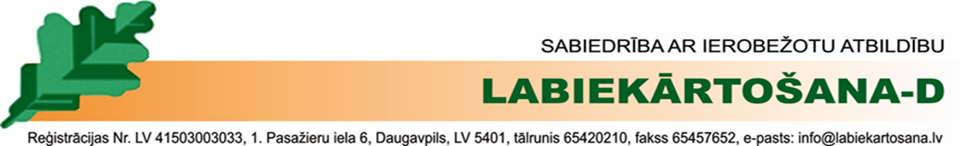 DaugavpilīDokumenta sagatavošanas datums 2021.gada 15.aprīlī Nr.1.6/031Dokumenta parakstīšanas datums skatāms laika zīmogāDaugavpils pilsētas domes              izpilddirektorei S. Šņepstes kundzeiKr. Valdemāra ielā 1, Daugavpilī, LV-5401SIA ,,VR AUDITS” valdes loceklei V. Razujevas kundzeiAvotu ielā 4c, Jēkabpilī, LV-5201PAZIŅOJUMSPar Sabiedrības ar ierobežotu atbildību "Labiekārtošana-D" kārtējās dalībnieku sapulces sasaukšanu		Pamatojoties uz Publiskas personas kapitāla daļu un kapitālsabiedrību pārvaldības likuma 69.panta pirmo daļu, Sabiedrības ar ierobežotu atbildību „Labiekārtošana - D” (turpmāk - Sabiedrība) valde, sasauc kārtējo Sabiedrības dalībnieku sapulci Daugavpils pilsētas domē, Krišjāņa Valdemāra ielā 1, Daugavpilī,  2021. gada 30.aprīlī, plkst.10:00, ar šādu darba kārtību:Dalībnieku sapulces sekretāra (protokolētāja) iecelšana.Sabiedrības 2020.gada pārskata apstiprināšana un peļņas sadale. Sabiedrības vidējā termiņa darbības stratēģijas 2017. – 2020. gada plāna izpilde.valdes locekle  					                                                                   J.MamajaS.Pankeviča +371 26736637